РОССИЙСКАЯ КИНОЛОГИЧЕСКАЯ ФЕДЕРАЦИЯ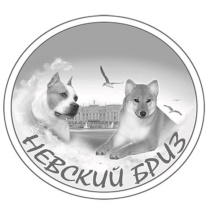 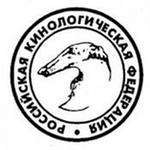 РОССИЙСКАЯ ФЕДЕРАЦИЯ СЛУЖЕБНОГО СОБАКОВОДСТВАНАЦИОНАЛЬНЫЙ КЛУБ ПОРОДЫ  «ЧИХУАХУА»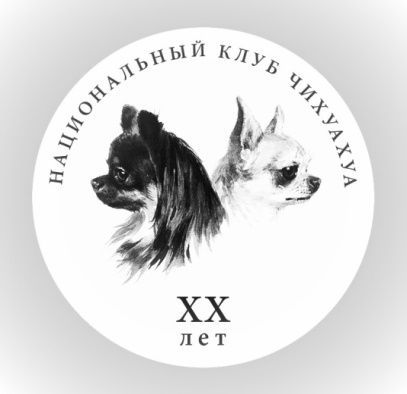 МОНОПОРОДНАЯ ВЫСТАВКА РАНГА КЧКСПИСОК УЧАСТИКОВГруппа FCI  9 / FCI  group 9ЧИХУАХУА ГЛАДКОШЕРСТНЫЙ / Chihuahua (Smooth-haired) (№ FCI 218)	кобели / males	Щенков / Puppy	1	 ЦВЕТОК ЭЛЬФОВ РАШН МЭН	 ЩК, 19.07.2019, VLE 303, рыж, Зав:Арсентьева И. (TSVETOK ELFOV EKSHN MEN x ЦВЕТОК 	ЭЛЬФОВ ЦЫЛЯ) Вл:Ребенок Т., Россия, СПб2500, оч.пер., CW	Чемпионов / Champion	2	 SWEET INDEED INNAMORARSI ANCORA, ЧЛит	 LSVK 1586/19, 25.05.2018, 380260004136858, cream, Зав:Depau F. (SWEET INDEED ORLANDO 	INNAMORATO x SWEET INDEED SEXY VANILLA) Вл:Depau F., Ceilutkiene E., Литва3000, отл., CW, ЛК, КЧК, ЛПП, BIS-2	суки / females	Щенков / Puppy	3	 ВАРА ДЕ ЛУЗ МАРИШКА	 ЩК, 22.06.2019, JJC 5185, соб, Зав:Круглова М. (ARMED LOVE RAMSES x VARA FE LUZ 	ZHENIKA ATANASIU) Вл:Державина Е., Россия, СПб2800, оч.пер., RCW	4	 ЮМИНА ФАМИЛЬНАЯ ЦЕННОСТЬ	 ЩК, 12.06.2019, VCJ 5034, крем, Зав:Долгих Л.,Протасеня О. (ФАМИЛЬНАЯ ЦЕННОСТЬ 	РИДЖЕЙ РИГС x УЛЬЯНА КРАСА)2200, оч.пер., CW, ЛЩ, BP-1	Юниоров / Junior	5	 ФОРЕСТ ЭЛЬФ ОКТАВИАННА ВИКТОРИЯ	 РКФ 5403796, 29.07.2018, AWT 28602, крем-бел, Зав:Ильганаева А. (ONTARIVA FORTIS FIRE x 	ФОРЕСТ ЭЛЬФ ЖОЗЕФИНА БОГАРНЕ) Вл:Ильганаева А., Россия, СПб2800, оч.хор.	6	 ХИТ КОМПАНЬОН ТИФФАНИ	 ЩК, 03.03.2019, ANF 7534, чер-подп, Зав:Иванова Л. (ТИХВИНСКАЯ КРОХА ПАТРИК x ХИТ 	КОМПАНЬОН ЛАЙМА) Вл:Лузенберг К., Россия, СПб2500, хор.	Промежуточный / Intermedia	7	 ШАРЛОТА ШЕДИ	 РКФ 5403203, 13.08.2018, AKI 12880, пал-бел, Зав:Филиппова Е. (БИЛЛИ БОЙ БЕРТИ x АРМЕД 	ЛАВ ЦАРИНА) Вл:Филиппова Е., Россия, ЛО2500, отл., CW, ЛС, КЧК, BOSЧИХУАХУА ДЛИННОШЕРСТНЫЙ / Chihuahua (Long-haired) (№ FCI 218)	Ринг № 8. Эксперт / Judge: Pedro Sanches Delerue / Португалия	кобели / males	Бэби / Baby	8	 АРМЕД ЛАВ КАРТ БЛАНШ	 ЩК, 04.10.2019, ACJ 8080, крем, Зав:Державина Е. (ARMED LOVE RAMSES x ARMED LOVE 	UITNI) Вл:Державина Е., Россия, СПб1900, оч.пер., CW, ЛБ, BB-1	Юниоров / Junior	9	 RIX CHIX FLYING FASTER	 RKF 5655182, 28.03.2019, 276094800010021, крем, Зав:Balode I. (RIX CHIX VIEW FROM THE SKY x 	DONAMI ANGEL EYES) Вл:Чеснокова Е., Россия, СПб2900, отл., CW, ЮКЧК, ЛЮ, BJ-1	10	 SHAH ARPILIN BRILLIANT ROYAL GIFT	 RKF 5474811, 12.09.2018, LNI 188, пал, Зав:Андросенко Л. (BILLY BOY BERTI x SHAH ARPILIN 	TAMIKO) Вл:Лайкачева Е., Россия, СПбнеявка	Промежуточный / Intermedia	11	 FAMILNAYA TSENNOST ZEFIRNY SHARM	 RKF 5474451, 13.10.2018, FSB 2345, крем, Зав:Зеленкова Л. (SHAH ARPILIN TORR TET x 	ЖЕМЧУЖНАЯ АГАТА) Вл:Протасеня О., Россия, СПб2800, отл., CW	Открытый / Open	12	 ARMED LOVE RAMSES	 RKF 5282077, 01.03.2018, ACJ 7396, соб, Зав:Державина Е. (LARISTAR’S ADRENALIN x ARMED 	LOVE PRIMA DONNA) Вл:Державина Е., Россия, СПб2800, отл., CW, СС	13	 SHAH ARPILIN BERTOLD	 RKF 5474808, 12.09.2018, LNI 185, крем, Зав:Андросенко Л. (БИЛЛИ БОЙ БЕРТИ x ШАХ 	АРПИЛИН ТАМИКО) Вл:Байба И., Россия, Псков2900, отл., RCW	Чемпионов / Champion	14	 HARDY PERFECTION SVAJONIU ANGELAS, ЧБел	 RKF 5349248, 04.02.2018, 956000010269689, крем, Зав:Литва (ELITH TOP NOTCH x THAT`S 	AMORE IN WICHITA FALLS) Вл:Корепанова Н., Россия, СПб2800, отл., CW, ЛК, КЧК, ЛПП, BIS-1	Чемпионов НКП / Champion NBC	15	 SUNNY CANDY IEN PEARL HEART, ЧНКП	 RKF 5173424, 28.08.2017, BCB 3368, blue tricolour, Зав:Березина Т. (PARRIMA-ARIH DJAMES 	BOND x PARRIMA-ARIH WIKIPEDIA) Вл:Шувалова М., Россия, СПб2700, отл., CW	суки / females	Юниоров / Junior	16	 FOREST ELF PRINCESS DORI-ANNA	 RKF 5470313, 11.10.2018, AWT 28914, шок-подп, Зав:Ильганаева А. (ФОРЕСТ ЭЛЬФ ЛОРД ОФ 	ФАЙР x ЧАРАДЕЛИНА ФОРЕСТ ЭЛЬФ) Вл:Ильганаева А., Россия, СПб3000, отл., без титула	17	 ШАХ АРПИЛИН ТОРР-ТЕТТА	 РКФ 5532357, 27.01.2019, LNI 195, пал-гол, Зав:Андросенко Л. (ШАХ АРПИЛИН ТОР ТЭТ x ШАХ 	АРПИЛИН КОНСУЭЛО ВЕЛАСКЕС II) Вл:Андросенко Л., Россия, СПб2000, отл., без титула	Промежуточный / Intermedia	18	 SHAH ARPILIN KLARITA	 RKF 5407125, 30.08.2018, LNI 179, пал, Зав:Андросенко Л. (SHAH ARPILIN TORR TET x SHAH 	                 ARPILIN KALAMBRIJA) Вл:Андросенко Л., Россия, СПб2800, отл., CW, ЛС, КЧК, BOS19 января 202019 января 2020        Санкт-ПетербургОрганизатор:Санкт-Петербургская Общественная Организация Клуб Любителей Животных «Невский Бриз»СПб, ул. Шаврова, 9-64, Тел. 8-921-980-49-55, E-mail: nevskybreeze@mail.ruСанкт-Петербургская Общественная Организация Клуб Любителей Животных «Невский Бриз»СПб, ул. Шаврова, 9-64, Тел. 8-921-980-49-55, E-mail: nevskybreeze@mail.ruСанкт-Петербургская Общественная Организация Клуб Любителей Животных «Невский Бриз»СПб, ул. Шаврова, 9-64, Тел. 8-921-980-49-55, E-mail: nevskybreeze@mail.ruПредседатель Оргкомитет:Крапивина Л.Крапивина Л.Крапивина Л.Оргкомитет:Ларина Е., Иванова Н., Кирина А.Ларина Е., Иванова Н., Кирина А.Ларина Е., Иванова Н., Кирина А.Место Проведения:СПб, Большой пр. ВО, 103, ЛЕНЭКСПОСПб, Большой пр. ВО, 103, ЛЕНЭКСПОСПб, Большой пр. ВО, 103, ЛЕНЭКСПОСудья:Ринг № 8. Pedro Sanches Delerue (Португалия)Ринг № 8. Pedro Sanches Delerue (Португалия)Ринг № 8. Pedro Sanches Delerue (Португалия)